Ch 3: Relations (Day 1)Relations are sets of _____ _______ (x, y)The x-values are the ____________ of the relationThe y-values are the ____________ of the relationTo find solutions to a relation, values are arbitrarily assigned for x from the set of real numbers.  This means x is the _______________ variable and it is the “input values” that produces “output values” or y.The output value or y depends on the value of the input value or x.Example:These values represent 3 solutions to infinitely many solutions to the relation y = 2x + 1.  The solutions can be presented in many ways.Ordered Pairs: (    ,    ), (    ,    ), (    ,    )Table:              Graph: State the Domain and Range of the following relations:a)	D:__________________		D:__________________		D:__________________	R:__________________		R:__________________		R:__________________d) {(1,1),(2,3),(3,5),(-1,1)}	e)	{(-2,5),(3,-4),(3,7),(4,0)}	f)	{(0,0),(1,1),(-3,1)}	D:__________________		D:__________________		D:__________________	R:__________________		R:__________________		R:__________________g)	D:__________________		D:__________________		D:__________________	R:__________________		R:__________________		R:__________________j)	D:__________________		D:__________________		D:__________________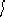 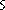 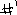 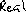 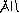 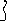 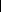 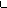 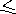 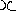 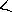 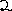 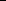 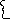 	R:__________________		R:__________________		R:__________________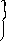 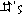 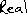 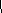 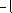 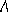 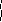 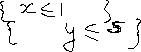 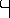 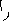 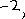 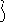 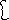 Determine the Domain and Range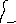 a)	D:__________________		D:__________________		D:__________________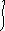 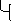 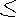 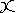 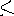 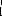 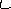 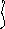 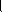 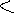 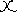 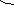 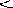 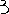 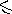 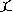 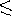 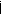 	R:__________________		R:__________________		R:__________________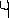 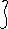 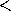 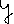 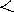 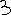 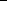 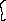 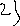 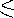 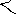 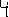 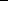 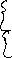 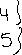 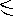 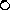 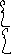 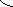 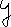 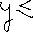 d)	D:__________________		D:__________________		D:__________________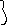 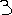 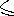 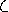 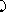 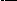 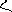 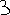 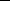 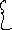 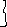 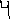 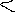 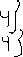 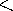 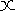 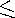 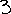 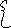 	R:__________________		R:__________________		R:__________________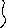 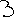 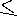 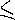 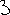 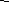 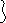 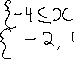 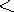 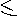 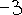 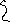 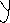 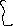 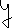 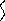 g)	D:__________________		D:__________________		D:__________________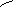 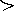 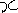 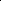 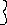 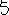 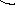 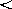 	R:__________________		R:__________________		R:__________________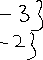 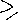 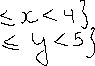 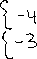 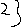 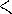 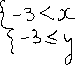 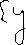 j)	D:__________________		D:__________________		D:__________________	R:__________________		R:__________________		R:__________________InputxRelationy = 2x + 1Outputy-302xy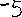 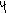 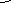 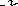 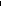 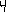 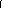 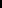 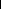 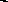 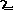 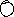 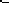 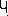 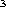 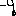 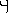 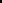 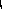 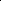 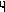 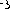 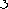 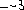 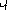 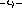 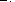 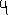 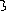 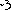 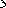 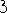 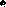 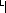 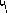 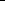 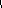 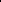 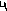 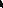 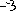 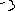 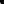 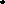 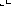 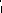 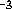 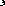 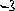 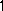 